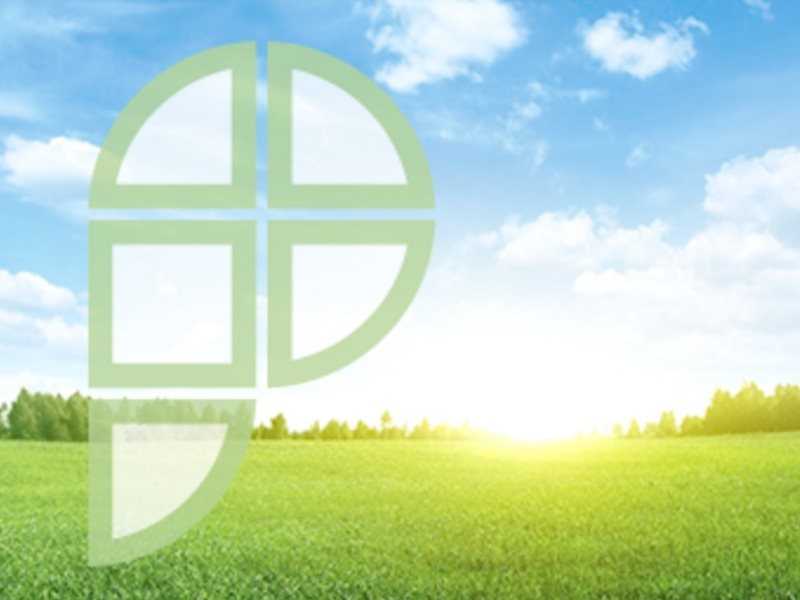 За 2017 год в Вологодской области зарегистрировано более 260 тысяч прав и ограничений на недвижимостьУправление Росреестра по Вологодской области подвело итоги предоставления государственных услуг в учетно-регистрационной сфере за 2017 год - за это время было осуществлено 267 923 регистрационных действия по государственной регистрации прав, ограничений (обременений) прав, сделок с недвижимым имуществом. По сравнению с 2016 годом данный показатель уменьшился на 4,2 % (279 531).Снижение общего количества регистрационных действий связано с уменьшением количества поступивших в отчетном периоде посредством системы межведомственного электронного взаимодействия постановлений судебных приставов-исполнителей о запретах на совершение регистрационных действий.По состоянию на 31.12.2017 в Управление на государственную регистрацию прав в электронном виде поступило 7697 заявлений (3,5 % от общего количества заявлений), что более чем в три  раза превышает аналогичный период 2016 года – 2355 (0,8 % от общего количества заявлений).За 2017 год Управлением осуществлено 89 250 действий по государственному кадастровому учету объектов недвижимости (включая одновременную государственную регистрацию прав). В отчетном периоде в Управление поступило 1790 заявлений о постановке на государственный кадастровый учет в электронном виде, что составляет 8,98% от общего количества заявлений.Количество зарегистрированных ограничений прав на жилые помещения ипотекой составило 15 308, что на 13 % больше, чем в 2016 году (13 534); в том числе зарегистрировано 11 871 ограничение прав ипотекой на жилые помещения, приобретенные с использованием ипотечных кредитов, данный показатель стал больше на 2,7 % (2016 год – 11 551). В отчетном периоде зарегистрировано 4518 договоров долевого участия в строительстве, в том числе 3545 договоров с физическими лицами и 952 договора с юридическими лицами. Общее количество зарегистрированных договоров уменьшилось на 32,9 % по сравнению с показателем 2016 года (6733). Вместе с тем, в 2017 году Управлением зарегистрировано 12 775 прав собственности участников долевого участия в строительстве. Общее количество зарегистрированных прав увеличилось на 24,6 % по сравнению с показателем 2016 года (10 245).Из общего количества заявлений, поданных за 12 месяцев 2017 года, на государственную регистрацию прав 25 % заявлений принято работниками филиала ФГБУ «ФКП Росреестра» по Вологодской области (в 2016 году – 36 %); сотрудниками МФЦ было принято 74,4 % от общего количества заявлений о государственной регистрации прав на территории Вологодской области (в 2016 году – 63 %).Пресс-служба Управления Росреестра по Вологодской области